Application for SPIRe Graduate ScholarshipPhD LevelPlease return fully completed application form via email to: spire@ucd.ie by Tuesday, 23rd June 2020. Applicants must fill in all the information requested; incomplete applications will not be considered.  If you have any questions you may phone 01 716 8670 for assistance.  To be eligible for consideration you must also submit a complete PhD application to dara.gannon@ucd.ie by 23rd June 2020 UCD School of Politics and 
International Relations

John Henry Newman Building
University College Dublin
Belfield, Dublin 4, Ireland

T: +353 1 716 8182 / 8397
F: +353 1 716 1171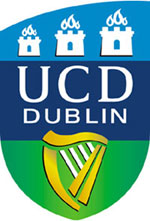 Scoil na Polaitíochta agus Gnóthaí
Idirnáisiúnta UCD

Áras John Henry Newman
An Coláiste Ollscoile
Belfield, Baile Átha Cliath 4, Éire

politics@ucd.ie 
www.ucd.ie/SPIRePERSONAL DETAILSPERSONAL DETAILSName: Name: E-Mail: E-Mail: Contact address:Contact address:Home Phone:Mobile Phone:UCD Student No (if applicable):Nationality:ACADEMIC QUALIFICATIONSACADEMIC QUALIFICATIONSPrimary DegreePrimary DegreeDegree type (BA, BSoc etc):Degree type (BA, BSoc etc):Discipline and area:Discipline and area:University:University:Date completed or expected:Grade (e.g.First Class honours,  2.1 honours,  GPA, etc.):Subjects taken (e.g. History, Politics, Philosophy, International Relations, etc):Subjects taken (e.g. History, Politics, Philosophy, International Relations, etc):Principal courses  or areas of study  Principal courses  or areas of study  Postgraduate DegreePostgraduate DegreeDegree type (Masters, PhD etc):Degree type (Masters, PhD etc):Discipline and area:Discipline and area:University: University: Date started:Date of completion:Grade (e.g. 2.1, 2.2 honours,  GPA, etc.):Thesis title (if applicable):Thesis title (if applicable):PHD AT SPIREPHD AT SPIREHave you already been accepted for the PhD programme at SPIRe?:Have you already been accepted for the PhD programme at SPIRe?:Thesis title:Thesis title:Supervisor (expected or confirmed):Supervisor (expected or confirmed):Starting date:Expected date of completion:PhD Project(please give details and  indicate the discipline(s), in order of importance, to which your project relates)Awards(please indicate dates and details)Publications and Conference Papers(please indicate dates and details, please do not list more than three)TEACHING EXPERIENCE(please include subjects covered, dates and details)Other Relevant Experience(please indicate dates and details)REFERENCES(Please give the name and contact details of two people who know you and your work, and are willing to write a reference. If you are an existing or accepted PhD student, one of these should be your SPIRe supervisor, if already allocatedReferee 1:Referee 2:AREAS OF COMPETENCEPlease explain below how your prior education qualifies you to teach on each of the modules* in question. Please indicate for each of the modules to what extent you are interested in and qualified to tutor on the relevant subjects and methods.Please note that we expect that principally all tutors can tutor for all modules, but we try to minimise your preparation time by taking into account your pre-existing expertise and interests. (*modules are subject to change)In order to try and ensure the most suitable fit, please rank each module in terms of your preference/ability.INRL 10010 Foundations of Political Theory and International Relations For information see http://www.ucd.ie/modules/INRL10010POL 10160 Foundations of Contemporary Politics For information see http://www.ucd.ie/modules/POL10160POL 20010 Individuals and the State – Social Contract Theory For information see http://www.ucd.ie/modules/POL20010POL 20020 Comparative Politics For information see http://www.ucd.ie/modules/POL20020POL 20050 Analysing Politics For information see http://www.ucd.ie/modules/POL20050INRL 20040 Theories and Concepts in International Relations For information see http://www.ucd.ie/modules/INRL20040AVAILABILITY(Tutorials begin in Week 3 (starting 21st Sept), you will be expected to be available for your allocated tutorial times in each of the 12 teaching weeks)Are there any times/days when you will definitely not be available?DECLARATION BY APPLICANTDECLARATION BY APPLICANTI acknowledge that the particulars given in this application are in every respect true.I acknowledge that the particulars given in this application are in every respect true.Candidate’s signature:Date:(a typed or image-based signature is accepted)(a typed or image-based signature is accepted)Completed Application Forms must be accompanied by:an up-to-date curriculum vitaea one-page outline of your current proposal